КИселева ангелина павловна(Фамилия Имя Отчество)ОСНОВНАЯ ИНФОРМАЦИЯ: ОБРАЗОВАНИЕ: ДОПОЛНИТЕЛЬНОЕ ОБРАЗОВАНИЕ: УЧАСТИЕ В КОНКУРСАХ ПРОФЕССИОНАЛЬНОГО МАСТЕРСТВА: ОЦЕНКА ПРОФЕССИОНАЛЬНЫХ КВАЛИФИКАЦИЙ: Дата рождения:03.09.2003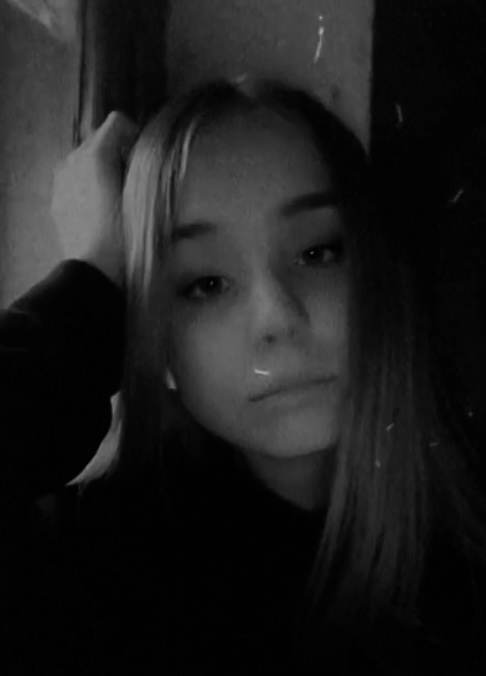 Телефон:+7 9141619132E-mail:   kiselevaangelina846@gmail.comЦЕЛЬ:Стать специалистом в индустрии модыПериод 
обученияНазвание учебного  учрежденияСпециальность/профессия2019-2023Краевое государственное автономное профессиональное образовательное учреждение «Хабаровский технологический колледж» Конструирование, моделирование и технология швейных изделийНазвание пройденного курсаНазвание организации, проводившей курсыНазвание организации, проводившей курсыГод окончанияДетская школа искусствМАУ ДО «Детская школа искусств» г. БелогорскМАУ ДО «Детская школа искусств» г. БелогорскСентябрь 2014-Декабрь 2016гДетская художественная школаМБУ ДО «Детская художественная школа им. П.С Евстафьева» г. БлаговещенскМБУ ДО «Детская художественная школа им. П.С Евстафьева» г. БлаговещенскДекабрь 2016-Сентябрь 2017гНазвание конкурсаРезультат участия ГодОлимпиада «Лучший по профессии портной» ПОУ ХТКУчастие 2022Наименование профессииНазвание организации, проводившей оценку Год прохожденияПортнойКГА ПОУ ХТК2020Опыт работы (включая практическое обучение):Изготовление спецодежды.Проектирование и изготовление швейных изделий с учётом индивидуальных особенностей заказчика Профессиональные навыки:Опыт в проектировании и изготовлении различных швейных изделийОпыт работы в системе автоматизированного проектирования  одежды Дополнительные навыки:Рисование Личные качества:Предприимчивость, справедливость, креативность, принципиальностьНа размещение в банке данных резюме выпускников на сайте колледжа моей персональной информации и фото СОГЛАСНАНа размещение в банке данных резюме выпускников на сайте колледжа моей персональной информации и фото СОГЛАСНА